　　年　　月　　日下関市共同募金委員会下関地区共同募金委員会　会長　様　　　　　　　　　　　　　　　　　施設名　　　　　　　　　　　　　　　　　　　　　　　　　　　　　　　　　　　　　　　代表者名（施設長名）　　　 　　　　　　　 　　　　印　　　　　　　　　　　　　　　　　担当者名　　　　　　　　　　　　　　　　　　　　　　　　　　　　　　　　　　　　　　　　　　　　　〒　 　　―　　　　　　　　　　　　　　　　  住　　所　　　     　　　　　 　　　　 　　　　　　　　　　　　　　　　　　　　　　　電　　話（　０８３　）　　　　　－　　 　　　　　　　　年度 歳末たすけあい運動助成事業　実績報告書年度「歳末たすけあい運動助成事業」を完了したので、下記のとおり関係書類を添えて報告いたします。記１．報告内容「　　　　年度 歳末たすけあい運動助成事業」事業報告書（※）実施日、実施回数、実施場所（実施方法）、対象者、日程などを記入してください。「　　　　年度 歳末たすけあい運動助成事業」収支決算書（収入）　　　　　　　　　　　　　　　　　　　　　　　　　　　　　　　　（単位：円）（支出）　　　　　　　　　　　　　　　　　　　　　　　　　　　　　　　　（単位：円）報告事業名事業実施　内容（区分）事業総額助成金額円円施　設　名　施　設　名　実施事業名実施事業名担当者氏名役職名担当者電話事業内容（※）事業内容（※）ありがとうメッセージこの助成金の財源は「歳末たすけあい募金」です。募金をいただいた寄付者の皆様に感謝のメッセージをお願いします。ありがとうメッセージこの助成金の財源は「歳末たすけあい募金」です。募金をいただいた寄付者の皆様に感謝のメッセージをお願いします。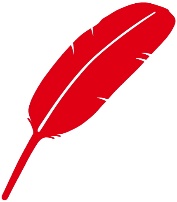 費目区分決算額詳細歳末たすけあい運動　助成金自己資金収入合計円費目区分決算額詳細支出合計円